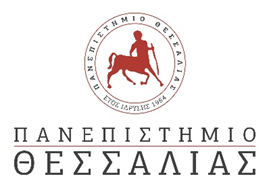 ΚΑΤΑΧΩΡΙΣΤΕΑ ΣΤΟ ΚΗΜΔΗΣΓΕΝΙΚΗ ΔΙΕΥΘΥΝΣΗ ΔΙΟΙΚΗΤΙΚΗΣ ΥΠΟΣΤΗΡΙΞΗΣ                   ΔΙΕΥΘΥΝΣΗ ΟΙΚΟΝΟΜΙΚΗΣ ΔΙΑΧΕΙΡΙΣΗΣΤΜΗΜΑ ΠΡΟΜΗΘΕΙΩΝ Δ/νση ηλ. ταχ/μείου: promith@uth.grΠληροφορίες: Μ.ΒαλιανάτουΤηλ.: 24210-74648Αρ .πρωτ. 8644/23/ΓΠ                                                                       				Βόλος, 10-04-2023    ΠΡΟΣΚΛΗΣΗ ΕΚΔΗΛΩΣΗΣ ΕΝΔΙΑΦΕΡΟΝΤΟΣΟ Αντιπρύτανης Οικονομικών, Προγραμματισμού και Ανάπτυξης του Πανεπιστημίου Θεσσαλίας  έχοντας υπόψη:Το με αριθμ. Πρωτ. 1836/23/26-01-2023 ΑΔΑΜ: 23REQ012400162 Πρωτογενές αίτημα της Διεύθυνσης Ακαδημαϊκών Θεμάτων με την ενσωματωμένη σε αυτό Τεχνική Έκθεση για την αναγκαιότητα και  σκοπιμότητα της δαπάνης.Τη με αρ. πρωτ.: 8325/23/ΓΠ/05-04-2023, ΑΔΑ: Ψ7ΨΓ469Β7Ξ-ΩΔ0 απόφαση έγκρισης δαπάνης. Τη με αρ. πρωτ.: 8342/23/ΓΠ/05-4-2023, Α/Α 307, ΑΔΑ: 98Φ9469Β7Ξ-4ΜΟ, ΑΔΑΜ: 23REQ012447995 απόφαση ανάληψης υποχρέωσης.Τον ν. 4412/2016 (Α' 147) «Δημόσιες Συμβάσεις Έργων, Προμηθειών και Υπηρεσιών (προσαρμογή στις Οδηγίες 2014/24/ ΕΕ και 2014/25/ΕΕ)» και τροποποιήσεων αυτού όπως ισχύουν και ειδικότερα τις διατάξεις του άρθρου 118, όπως αντικαταστάθηκε από την παρ. 50 του ν. 4782/2021.Το N. 4589/2019 (ΦΕΚ 13/τχ Α΄/29-1-2019) «Συνέργειες Εθνικού και Καποδιστριακού Πανεπιστημίου Αθηνών, Γεωπονικού Πανεπιστημίου Αθηνών, Πανεπιστημίου Θεσσαλίας με τα Τ.Ε.Ι. Θεσσαλίας και Στερεάς Ελλάδας, Παλλημνιακό Ταμείο και άλλες διατάξεις».Το Ν. 4782/21 (τ. Α΄/36/9-3-2021) 36 «Εκσυγχρονισμός, απλοποίηση και αναμόρφωση του ρυθμιστικού πλαισίου των δημοσίων συμβάσεων ειδικότερες ρυθμίσεις προμηθειών στους τομείς της άμυνας και της ασφάλειας και άλλες  διατάξεις για την ανάπτυξη, τις υποδομές και την υγεία» και ειδικότερα τα άρθρα 6, 50, 53 και 55.Τις διατάξεις του Ν. 4950/2022 (ΦΕΚ Α 128/2.7.2022), άρθρο 66 παράγραφος 2, σύμφωνα με το οποίο «Η θητεία των υπηρετουσών Πρυτανικών Αρχών και των υπηρετούντων Κοσμητόρων των Σχολών των Α.Ε.Ι. που λήγει την 31η.8.2022 παρατείνεται έως την ημερομηνία ολοκλήρωσης της διαδικασίας ανάδειξης των νέων μονομελών οργάνων και για χρονικό διάστημα που δεν δύναται να υπερβεί την 28η.2.2023».Τη Μεταβατική Διάταξη του άρ. 448 § 5 του Ν. 4957/2022 (ΦΕΚ 141/Α/21-07-2022),  σύμφωνα με την οποία «Έως τη συγκρότηση του Συμβουλίου Διοίκησης ανά Α.Ε.Ι. και την ανάληψη των καθηκόντων του οι αρμοδιότητες του άρθρου 14, πλην της περ. κ.β) της παρ. 1 και της παρ. 3 του άρθρου 14 ασκούνται από το Πρυτανικό Συμβούλιο του Α.Ε.Ι».Το ΦΕΚ 4770/τ.Β΄/12.09.2022 στο οποίο δημοσιεύθηκε η με αρ. 19623/22/ΓΠ/07-09-2022 απόφαση του Πρύτανη του Πανεπιστημίου Θεσσαλίας, για τον καθορισμό του τομέα ευθύνης και των επιμέρους αρμοδιοτήτων των Αντιπρυτάνεων και της σειράς αναπλήρωσης Πρύτανη.Τις διατάξεις του Ν. 5026/2023 (ΦΕΚ 45/τ.Α/28-2-2023), άρθρο 59 σύμφωνα με το οποίο δημοσιεύθηκε η «Μεταβατική διάταξη για τη θητεία των Πρυτανικών Αρχών και των Κοσμητόρων Σχολών των Ανώτατων Εκπαιδευτικών Ιδρυμάτων – Προσθήκη παρ. 2Α στο άρθρο 448 του Ν. 4957/2022».Την με αρ. πρωτ.Π.Θ. 5180/23/ΓΠ/6.03.2023 (25156/06.03.2023/Β2 Υ.Α.) Απόφαση Έγκρισης προϋπολογισμού οικονομικού έτους 2023 του Πανεπιστημίου Θεσσαλίας  με ΑΔΑ: 62ΥΦ46ΜΤΛΗ-Χ42.Την επιτακτική ανάγκη για την αγορά ανταλλακτικών και την εργασία επισκευής του  πολύ-μηχανήματος RICOH Aficio MP 7000 (φωτοαντιγραφικού, scanner και εκτυπωτή), που βρίσκεται στο γραφείο της Διεύθυνσης Ακαδημαϊκών Θεμάτων καθώς	έχει καταστραφεί ο «φούρνος» και το σύστημα τροφοδότησης (ροδάκια) του Α4. Το γεγονός ότι το ύψος της δαπάνης είναι εντός του διαθέσιμου ποσοστού της πίστωσης.πρόκειται να προβείσε  δαπάνη  συνολικού προϋπολογισμού τετρακοσίων πενήντα δύο ευρώ και εξήντα λεπτών (452,60€) ευρώ συμπεριλαμβανομένου Φ.Π.Α. (Καθαρό Ποσό:365,00€) και ειδικότερα : α)  για την  αγορά ανταλλακτικών συνολικής αξίας τριακοσίων πενήντα εννέα ευρώ και εξήντα λεπτών με Φ.Π.Α (359,60€) και β) εργασία επισκευής συνολικού ποσού ενενήντα τριών ευρώ (93,00€) με Φ.Π.Α. για το πολύ-μηχάνημα RICOH Aficio MP 7000 (φωτοαντιγραφικό, scanner και εκτυπωτής), που βρίσκεται στο γραφείο της Διεύθυνσης Ακαδημαϊκών Θεμάτων. Η ως άνω δαπάνη θα πραγματοποιηθεί με βάση τη διαδικασία του άρθρου 118 του N. 4412/2016 όπως τροποποιήθηκε και ισχύει (άρθρα 50 & 53 Ν.4782/21/ ΦΕΚ Β36) μετά από πρόσκληση εκδήλωσης ενδιαφέροντος και με κριτήριο ανάθεσης τη χαμηλότερη τιμή.Η δαπάνη βαρύνει τον τακτικό προϋπολογισμό του Π.Θ οικονομικού έτους 2023 και ειδικότερα τους ΚΑΕ 1439α : 359,60€ΚΑΕ  0887α : 93,00€.ΑΠΕΥΘΥΝΕΙΠρόσκληση για δαπάνη συνολικού προϋπολογισμού τετρακοσίων πενήντα δύο ευρώ και εξήντα λεπτών (452,60€) ευρώ συμπεριλαμβανομένου Φ.Π.Α. (Καθαρό Ποσό:365,00€) και ειδικότερα : α)  για την  αγορά ανταλλακτικών συνολικής αξίας τριακοσίων πενήντα εννέα ευρώ και εξήντα λεπτών με Φ.Π.Α (359,60€) και β) εργασία επισκευής συνολικού ποσού ενενήντα τριών ευρώ (93,00€) με Φ.Π.Α. για το πολύ-μηχάνημα RICOH Aficio MP 7000 (φωτοαντιγραφικό, scanner και εκτυπωτής), που βρίσκεται στο γραφείο της Διεύθυνσης Ακαδημαϊκών Θεμάτων, όπως περιγράφεται στον κάτωθι πίνακα 1 :Πίνακας 1Η Γεωγραφική Περιοχή της σύμβασης, βάσει της κοινής Ονοματολογίας των Εδαφικών Στατιστικών Μονάδων (Nomenclature of territorial units for statistics-NUTS) του τόπου παράδοσης είναι: Θεσσαλία EL61-Θεσσαλία.Η ζητούμενη προμήθεια/υπηρεσία κατατάσσεται στον κάτωθι Κωδικό: 30125000-1 (ΜΕΡΗ ΚΑΙ ΕΞΑΡΤΗΜΑΤΑ ΦΩΤΟΑΝΤ/ΚΩΝ ΣΥΣΚΕΥΩΝ) και 30125000-1 (ΜΕΡΗ ΚΑΙ ΕΞΑΡΤΗΜΑΤΑ ΦΩΤΟΑΝΤ/ΚΩΝ ΣΥΣΚΕΥΩΝ), βάσει του Καταλόγου Κοινής Ονοματολογίας Προϊόντων και Υπηρεσιών της Ε.Ε. (Common Procurement Vocabulary codes-CPV).Ο οικονομικός φορέας θα υποβάλλει προσφορά σύμφωνα με το υπόδειγμα οικονομικής προσφοράς και την Τεχνική Έκθεση.Υπάρχουν συγκεκριμένες τεχνικές προδιαγραφές για το προσφερόμενο είδος τις οποίες υποχρεούται να αποδεχτεί ο οικονομικός φορέας.  ΤΕΧΝΙΚΕΣ ΠΡΟΔΙΑΓΡΑΦΕΣ Οι τεχνικές προδιαγραφές αποτυπώνονται παρακάτω : Ανταλλακτικά προς αντικατάσταση για το πολύ-μηχάνημα (φωτοαντιγραφικό, scanner και εκτυπωτής) RICOH Aficio MP 7000, όπως αυτά αναφέρονται στον παραπάνω πίνακα 1.Η προσφορά θα δοθεί σύμφωνα με το συνημμένο υπόδειγμα οικονομικής και τεχνικής προσφοράς.Πληρωμή ΑναδόχουΗ πληρωμή του αναδόχου θα γίνει μετά την έκδοση α) τιμολογίου β) των σχετικών πρωτοκόλλων παρακολούθησης και παραλαβής από τις αρμόδιες επιτροπές του Ιδρύματος, με χρηματικό ένταλμα πληρωμής, κατόπιν προσκομίσεως των νόμιμων δικαιολογητικών (ασφαλιστική και φορολογική ενημερότητα, ποινικό μητρώο, κ.α.). Ο ανάδοχος επιβαρύνεται με όλες τις νόμιμες κρατήσεις συμπεριλαμβανομένων των προβλεπόμενων φόρων. Η προσφορά σας πρέπει να κατατεθεί εντύπως μέχρι τις 21-04-2023, ημέρα Παρασκευή και ώρα 14:00 μ.μ. στο Τμήμα Διοικητικής Μέριμνας (Πρωτόκολλο) στο Βόλο, 3ος όροφος Αργοναυτών - Φιλελλήνων, ΤΚ 38221, Κτίριο Παπαστράτου (τηλ. Επικοινωνίας: 24210-74577).Η προσφορά σας θα πρωτοκολληθεί  (Πρωτόκολλο 3ος όροφος  Αργοναυτών Φιλελλήνων), την ημερομηνία παραλαβής της. Στο φάκελο  θα πρέπει να αναγράφονται ευκρινώς τα εξής:ΔΙΚΑΙΟΛΟΓΗΤΙΚΑ ΣΥΜΜΕΤΟΧΗΣ - ΤΕΧΝΙΚΗΣ  ΠΡΟΣΦΟΡΑΣ  1.Άδεια ασκήσεως επαγγέλματος ή εκτύπωση ΑΑΔΕ μητρώου επιχείρησης ή άλλο συναφές νομιμοποιητικό έγγραφο που να αποδεικνύει τη συνάφεια της επιχείρησης με τη συγκεκριμένη δαπάνη,2. Δικαιολογητικά νομικού προσώπου, ήτοι: Γενικό Πιστοποιητικό ΓΕΜΗΠιστοποιητικό ΓΕΜΗ, ισχύουσας και αναλυτικής εκπροσώπησης.Καταστατικό – κατά περίπτωση - σύστασης & τελευταία τροποποίησή του3.Υπεύθυνη Δήλωση Ν.1599/1986 (Α'75) (ΕΠΙΣΥΝΑΠΤΕΤΑΙ), με την υπογραφή του νόμιμου εκπροσώπου του οικονομικού φορέα υπό την εταιρική σφραγίδα στην οποία θα δηλώνεται υπεύθυνα ότι:«έχουμε λάβει γνώση των τεχνικών προδιαγραφών, των όρων της σχετικής πρόσκλησης υποβολής προσφοράς και των σχετικών με αυτήν διατάξεων και κείμενων νόμων και τους αποδεχόμαστε πλήρως. Η προσφορά μας είναι σύμφωνη με τις τεχνικές προδιαγραφές της σχετικής πρόσκλησης προσφοράς. Η υπηρεσία θα εκτελεστεί σύμφωνα με τις τεχνικές προδιαγραφές, τους όρους της σχετικής πρόσκλησης προσφοράς και των σχετικών με αυτήν διατάξεων και κείμενων νόμων».«η εταιρεία/επιχείρησή μας δεν βρίσκεται σε καμία από τις καταστάσεις των άρθρων 73 & 74 του Ν.4412/2016 (όπως αντικαταστάθηκαν από τα άρθρα 22 και 23 του ν. 4782/2021 αντίστοιχα) , δεν έχει εκδοθεί σε βάρος της απόφαση αποκλεισμού, σύμφωνα με το άρθρο 74 του Ν.4412/2016 (όπως αντικαταστάθηκε από το άρθρο 23 ν. 4782/2021) , η συμμετοχή της δε δημιουργεί κατάσταση σύγκρουσης συμφερόντων κατά τα ειδικότερα προβλεπόμενα στο άρθρο 24 του Ν.4412/2016 και δεν έχει αθετήσει τις υποχρεώσεις που προβλέπονται στην παρ. 2 του άρθρου 18 του Ν.4412/2016.».ως δικαιολογητικά συμμετοχής προσκομίζουμε: α) τα αποδεικτικά έγγραφα νομιμοποίησης και τα πρωτότυπα ή αντίγραφα που εκδίδονται, σύμφωνα με τις διατάξεις του άρθρου 1 του Ν.4250/2014 (Α΄ 74), β) ποινικό μητρώο νομίμου/ων εκπροσώπου/ων ή αντί αυτού υπεύθυνη δήλωση, όπως αυτή που προσαρτάται στην παρούσα πρόσκληση γ) αποδεικτικό ασφαλιστικής ενημερότητας και δ) αποδεικτικό φορολογικής ενημερότητας».τηρώ και θα εξακολουθώ να τηρώ κατά την εκτέλεση της ανάθεσης, εφόσον επιλεγώ,  τις υποχρεώσεις που απορρέουν από τις διατάξεις της περιβαλλοντικής, κοινωνικοασφαλιστικής και εργατικής νομοθεσίας, που έχουν θεσπιστεί με το δίκαιο της Ένωσης, το εθνικό δίκαιο, συλλογικές συμβάσεις ή διεθνείς διατάξεις περιβαλλοντικού, κοινωνικού και εργατικού δικαίου, οι οποίες απαριθμούνται στο Παράρτημα Χ του Προσαρτήματος Α του ν. 4412/2016. Η τήρηση των εν λόγω υποχρεώσεων ελέγχεται και βεβαιώνεται από τα όργανα που επιβλέπουν την εκτέλεση των δημοσίων συμβάσεων και τις αρμόδιες δημόσιες αρχές και υπηρεσίες που ενεργούν εντός των ορίων της ευθύνης και της αρμοδιότητάς τουςδεν θα ενεργήσω αθέμιτα, παράνομα ή καταχρηστικά καθ΄ όλη τη διάρκεια της διαδικασίας της ανάθεσης, αλλά και κατά το στάδιο εκτέλεσης αυτής, λαμβάνω τα κατάλληλα μέτρα για να διαφυλάξω την εμπιστευτικότητα των πληροφοριών που έχουν χαρακτηρισθεί ως τέτοιεςΤα εν λόγω δικαιολογητικά θα υποβληθούν εντός κλειστού φακέλου με την ένδειξη: «Δικαιολογητικά συμμετοχής – Τεχνική προσφορά».Σε χωριστό φάκελο με την ένδειξη «Οικονομική προσφορά» ο οικονομικός φορέας θα υποβάλλει την οικονομική του προσφορά εις διπλούν (πρωτότυπο και αντίγραφο).συναινώ ώστε η αναθέτουσα αρχή ή και τρίτοι, κατ’ εντολή και για λογαριασμό της, να επεξεργάζονται προσωπικά δεδομένα που περιέχονται στους φακέλους της προσφοράς και τα αποδεικτικά μέσα τα οποία υποβάλλονται σε αυτήν, στο πλαίσιο της παρούσας δαπάνης, για το σκοπό της αξιολόγησης των προσφορών και της ενημέρωσης έτερων συμμετεχόντων σε αυτήν, λαμβάνοντας κάθε εύλογο μέτρο για τη διασφάλιση του απόρρητου και της ασφάλειας της επεξεργασίας των δεδομένων και της προστασίας τους από κάθε μορφής αθέμιτη επεξεργασία, σύμφωνα με τις διατάξεις της κείμενης νομοθεσίας περί προστασίας προσωπικών δεδομένων.Ο  Αντιπρύτανης Οικονομικών, Προγραμματισμού και Ανάπτυξης   Καθηγητής Χαράλαμπος Μπιλλίνης(αποτελεί αναπόσπαστο τμήμα της αριθμ. πρωτ.: 8644/23/ΓΠ/10-04-2023 Πρόσκλησης εκδήλωσης ενδιαφέροντος του Πανεπιστημίου Θεσσαλίας)ΥΠΟΔΕΙΓΜΑ ΟΙΚΟΝΟΜΙΚΗΣ ΠΡΟΣΦΟΡΑΣΠοσό οικονομικής προσφοράς με Φ.Π.Α. ολογράφως:………………………………………………Ποσό οικονομικής προσφοράς με Φ.Π.Α. αριθμητικώς:………Ο/Η ΝΟΜΙΜΟΣ/Η  ΕΚΠΡΟΣΩΠΟΣ(Ημερομηνία & Υπογραφή)Επισυνάπτονται Υποδείγματα Υπεύθυνων Δηλώσεων που αποτελούν αναπόσπαστο τμήμα της αριθμ. 8644/23/ΓΠ /10-04-2023 πρόσκλησης εκδήλωσης ενδιαφέροντος του Π.Θ. 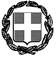 ΥΠΕΥΘΥΝΗ ΔΗΛΩΣΗ(άρθρο 8 Ν.1599/1986)Η ακρίβεια των στοιχείων που υποβάλλονται με αυτή τη δήλωση μπορεί να ελεγχθεί με βάση το αρχείο άλλων υπηρεσιών (άρθρο 8 παρ. 4 Ν. 1599/1986)2.ΥΠΕΥΘΥΝΗ ΔΗΛΩΣΗ (άρθρο 8 Ν.1599/1986)Η ακρίβεια των στοιχείων που υποβάλλονται με αυτή τη δήλωση μπορεί να ελεγχθεί με βάση το αρχείο άλλων υπηρεσιών (άρθρο 8 παρ. 4 Ν. 1599/1986)3. ΥΠΕΥΘΥΝΗ ΔΗΛΩΣΗ (άρθρο 8 Ν.1599/1986)Η ακρίβεια των στοιχείων που υποβάλλονται με αυτή τη δήλωση μπορεί να ελεγχθεί με βάση το αρχείο άλλων υπηρεσιών (άρθρο 8 παρ. 4 Ν. 1599/1986)Ημερομηνία: …… / …… / 2023Ο – Η Δηλών/ ούσα.       (Υπογραφή)Α/ΑΠΕΡΙΓΡΑΦΗΠΟΣΟΤΗΤΑΤΥΠΟΣ (τεμάχιο, λίτρο, κιλό, υπηρεσία κ.λπ.)CPV (*)ΠΡΟΫΠΟΛΟΓΙΣΜΟΣ ΧΩΡΙΣ Φ.Π.Α.Φ.Π.Α.ΣΥΝΟΛΙΚΟΣ ΠΡΟΫΠΟΛΟΓΙΣΜΟΣ ΜΕ Φ.Π.Α.Κ.Α.Ε.1Hot Roller (original RICOH MP 700)1Τεμάχια30125000-1 (ΜΕΡΗ ΚΑΙ ΕΞΑΡΤΗΜΑΤΑ ΦΩΤΟΑΝΤ/ΚΩΝ ΣΥΣΚΕΥΩΝ)105,0025,20130,202Hot Roller Strippers (original RICOH MP 700)5Τεμάχιο30125000-140,009,6049,603Thermistor Inner Back (original RICOH MP 700)1Τεμάχιο30125000-115,003,6018,604Thermistor Center (original RICOH MP 700)1Τεμάχιο30125000-116,003,8419,845Feed Roller 2nd Tray (original RICOH MP 700)1Τεμάχιο30125000-115,003,6018,606Pick up Roller 2nd Tray (original RICOH MP 700)1Τεμάχιο30125000-115,003,6018,607Separation Roller 2nd Tray (original RICOH MP 700)1Τεμάχιο30125000-120,004,8024,808Ball Bearing Hot Roller (original RICOH MP 700)2Τεμάχιο30125000-140,009,6049,609Bushing Hot Roller (original RICOH MP 700)2Τεμάχιο30125000-124,005,7629,7610Εργασία τεχνικού(1 1/2 ώρα εργασίας)1 1/2Υπηρεσία50313200-4 (ΥΠΗΡΕΣΙΕΣ ΣΥΝΤΗΡΗΣΗΣ ΦΩΤΟΑΝ/ΚΩΝ ΜΗΧ/ΤΩΝ)75,0018,0093,00ΣΥΝΟΛΟ365,00€87,60€452,60€ΣΤΟΙΧΕΙΑ ΟΙΚΟΝΟΜΙΚΟΥ ΦΟΡΕΑ:ΕΠΩΝΥΜΙΑ & ΛΟΙΠΑ ΣΤΟΙΧΕΙΑΠΡΟΣ:ΤΜΗΜΑ ΠΡΟΜΗΘΕΙΩΝΠΡΟΣΦΟΡΑ ΓΙΑ ΤΗΝ ΑΡΙΘΜ. ΠΡΩΤ: 8644/23/ΓΠ/10-04-2023 ΠΡΟΣΚΛΗΣΗ ΕΚΔΗΛΩΣΗΣ ΕΝΔΙΑΦΕΡΟΝΤΟΣ ΤΟΥ Π.Θ.ΠΡΟΣΦΟΡΑ ΓΙΑ ΤΗΝ ΑΡΙΘΜ. ΠΡΩΤ: 8644/23/ΓΠ/10-04-2023 ΠΡΟΣΚΛΗΣΗ ΕΚΔΗΛΩΣΗΣ ΕΝΔΙΑΦΕΡΟΝΤΟΣ ΤΟΥ Π.Θ.Α/ΑΠΕΡΙΓΡΑΦΗΠΟΣΟΤΗΤΑΤΥΠΟΣ (τεμάχιο, λίτρο, κιλό, υπηρεσία κ.λπ.)CPV (*)ΠΡΟΕΦ/ΝΗ ΤΙΜΗ  ΧΩΡΙΣ Φ.Π.Α.Φ.Π.Α. 24%ΠΡΟΕΦ/ΝΗ ΤΙΜΗ  ΜΕ Φ.Π.Α.1Hot Roller (original RICOH MP 700)1Τεμάχια30125000-1 (ΜΕΡΗ ΚΑΙ ΕΞΑΡΤΗΜΑΤΑ ΦΩΤΟΑΝΤ/ΚΩΝ ΣΥΣΚΕΥΩΝ)2Hot Roller Strippers (original RICOH MP 700)5Τεμάχιο30125000-13Thermistor Inner Back (original RICOH MP 700)1Τεμάχιο30125000-14Thermistor Center (original RICOH MP 700)1Τεμάχιο30125000-15Feed Roller 2nd Tray (original RICOH MP 700)1Τεμάχιο30125000-16Pick up Roller 2nd Tray (original RICOH MP 700)1Τεμάχιο30125000-17Separation Roller 2nd Tray (original RICOH MP 700)1Τεμάχιο30125000-18Ball Bearing Hot Roller (original RICOH MP 700)2Τεμάχιο30125000-19Bushing Hot Roller (original RICOH MP 700)2Τεμάχιο30125000-110Εργασία τεχνικού1 1/2Υπηρεσία50313200-4 (ΥΠΗΡΕΣΙΕΣ ΣΥΝΤΗΡΗΣΗΣ ΦΩΤΟΑΝ/ΚΩΝ ΜΗΧ/ΤΩΝ)10(1 1/2 ώρα εργασίας)1 1/2Υπηρεσία50313200-4 (ΥΠΗΡΕΣΙΕΣ ΣΥΝΤΗΡΗΣΗΣ ΦΩΤΟΑΝ/ΚΩΝ ΜΗΧ/ΤΩΝ)ΣΥΝΟΛΟΠΡΟΣ(1):Ο – Η Όνομα:Επώνυμο:Επώνυμο:Επώνυμο:Όνομα και Επώνυμο Πατέρα: Όνομα και Επώνυμο Πατέρα: Όνομα και Επώνυμο Πατέρα: Όνομα και Επώνυμο Μητέρας:Όνομα και Επώνυμο Μητέρας:Όνομα και Επώνυμο Μητέρας:Ημερομηνία γέννησης(2): Ημερομηνία γέννησης(2): Ημερομηνία γέννησης(2): Τόπος Γέννησης:Τόπος Γέννησης:Τόπος Γέννησης:Αριθμός Δελτίου Ταυτότητας:Αριθμός Δελτίου Ταυτότητας:Αριθμός Δελτίου Ταυτότητας:Τηλ:Τηλ:Τόπος Κατοικίας:Τόπος Κατοικίας:Οδός:Αριθ:Αριθ:ΤΚ:Αρ. Τηλεομοιοτύπου (Fax):Αρ. Τηλεομοιοτύπου (Fax):Αρ. Τηλεομοιοτύπου (Fax):Αρ. Τηλεομοιοτύπου (Fax):Δ/νση Ηλεκτρ. Ταχυδρομείου(Εmail):Δ/νση Ηλεκτρ. Ταχυδρομείου(Εmail):Δ/νση Ηλεκτρ. Ταχυδρομείου(Εmail):Με ατομική μου ευθύνη και γνωρίζοντας τις κυρώσεις, που προβλέπονται από τις διατάξεις της παρ. 6 του άρθρου 22 του Ν. 1599/1986, δηλώνω ότι:«έχουμε λάβει γνώση των τεχνικών προδιαγραφών, εργασιών και των όρων της σχετικής πρόσκλησης υποβολής προσφοράς και των σχετικών με αυτήν διατάξεων και κείμενων νόμων και τους αποδεχόμαστε πλήρως. Η προσφορά μας είναι σύμφωνη με τις τεχνικές προδιαγραφές εργασίες της σχετικής πρόσκλησης προσφοράς. Η υπηρεσία θα εκτελεστεί σύμφωνα με τις τεχνικές προδιαγραφές, τους όρους της σχετικής πρόσκλησης προσφοράς και των σχετικών με αυτήν διατάξεων και κείμενων νόμων».«η εταιρεία/επιχείρησή μας δεν βρίσκεται σε καμία από τις καταστάσεις των άρθρων 73 & 74 του Ν.4412/2016 (όπως αντικαταστάθηκαν από τα άρθρα 22 και 23 του ν. 4782/2021 αντίστοιχα), δεν έχει εκδοθεί σε βάρος της απόφαση αποκλεισμού, σύμφωνα με το άρθρο 74 του Ν.4412/2016 (όπως αντικαταστάθηκε από το άρθρο 23 ν. 4782/2021), η συμμετοχή της δε δημιουργεί κατάσταση σύγκρουσης συμφερόντων κατά τα ειδικότερα προβλεπόμενα στο άρθρο 24 του Ν.4412/2016 και δεν έχει αθετήσει τις υποχρεώσεις που προβλέπονται στην παρ. 2 του άρθρου 18 του Ν.4412/2016.».ως δικαιολογητικά συμμετοχής προσκομίζουμε α) τα αποδεικτικά έγγραφα νομιμοποίησης και τα πρωτότυπα ή αντίγραφα που εκδίδονται, σύμφωνα με τις διατάξεις του άρθρου 1 του Ν.4250/2014 (Α΄ 74), β) ποινικό μητρώο ή αντί αυτού υπεύθυνη δήλωση, όπως αυτή που προσαρτάται στην παρούσα πρόσκληση,  γ) αποδεικτικό ασφαλιστικής ενημερότητας και δ) αποδεικτικό φορολογικής ενημερότητας».τηρώ και θα εξακολουθώ να τηρώ κατά την εκτέλεση της ανάθεσης, εφόσον επιλεγώ,  τις υποχρεώσεις τους που απορρέουν από τις διατάξεις της περιβαλλοντικής, κοινωνικοασφαλιστικής και εργατικής νομοθεσίας, που έχουν θεσπιστεί με το δίκαιο της Ένωσης, το εθνικό δίκαιο, συλλογικές συμβάσεις ή διεθνείς διατάξεις περιβαλλοντικού, κοινωνικού και εργατικού δικαίου, οι οποίες απαριθμούνται στο Παράρτημα Χ του Προσαρτήματος Α του ν. 4412/2016. Η τήρηση των εν λόγω υποχρεώσεων ελέγχεται και βεβαιώνεται από τα όργανα που επιβλέπουν την εκτέλεση των δημοσίων συμβάσεων και τις αρμόδιες δημόσιες αρχές και υπηρεσίες που ενεργούν εντός των ορίων της ευθύνης και της αρμοδιότητάς τουςδεν θα ενεργήσω αθέμιτα, παράνομα ή καταχρηστικά καθ΄ όλη τη διάρκεια της διαδικασίας της ανάθεσης, αλλά και κατά το στάδιο εκτέλεσης αυτής, εφόσον επιλεγώλαμβάνω τα κατάλληλα μέτρα για να διαφυλάξω την εμπιστευτικότητα των πληροφοριών που έχουν χαρακτηρισθεί ως τέτοιες.συναινώ ώστε η αναθέτουσα αρχή ή και τρίτοι, κατ’ εντολή και για λογαριασμό της, να επεξεργάζονται προσωπικά δεδομένα που περιέχονται στους φακέλους της προσφοράς και τα αποδεικτικά μέσα τα οποία υποβάλλονται σε αυτήν, στο πλαίσιο της παρούσας δαπάνης, για το σκοπό της αξιολόγησης των προσφορών και της ενημέρωσης έτερων συμμετεχόντων σε αυτήν, λαμβάνοντας κάθε εύλογο μέτρο για τη διασφάλιση του απόρρητου και της ασφάλειας της επεξεργασίας των δεδομένων και της προστασίας τους από κάθε μορφής αθέμιτη επεξεργασία, σύμφωνα με τις διατάξεις της κείμενης νομοθεσίας περί προστασίας προσωπικών δεδομένων.Ημερομηνία:  ………..……….2023 Ο – Η Δηλ……….. ΠΡΟΣ(1):Ο – Η Όνομα:Επώνυμο:Επώνυμο:Επώνυμο:Όνομα και Επώνυμο Πατέρα: Όνομα και Επώνυμο Πατέρα: Όνομα και Επώνυμο Πατέρα: Όνομα και Επώνυμο Πατέρα: Όνομα και Επώνυμο Μητέρας:Όνομα και Επώνυμο Μητέρας:Όνομα και Επώνυμο Μητέρας:Όνομα και Επώνυμο Μητέρας:Ημερομηνία γέννησης(2): Ημερομηνία γέννησης(2): Ημερομηνία γέννησης(2): Ημερομηνία γέννησης(2): Τόπος Γέννησης:Τόπος Γέννησης:Τόπος Γέννησης:Τόπος Γέννησης:Αριθμός Δελτίου Ταυτότητας:Αριθμός Δελτίου Ταυτότητας:Αριθμός Δελτίου Ταυτότητας:Αριθμός Δελτίου Ταυτότητας:Τηλ:Τηλ:Τόπος Κατοικίας:Τόπος Κατοικίας:Οδός:Αριθ:ΤΚ:Αρ. Τηλεομοιοτύπου (Fax):Αρ. Τηλεομοιοτύπου (Fax):Αρ. Τηλεομοιοτύπου (Fax):Δ/νση Ηλεκτρ. Ταχυδρομείου(Εmail):Δ/νση Ηλεκτρ. Ταχυδρομείου(Εmail):Με ατομική μου ευθύνη και γνωρίζοντας τις κυρώσεις (3), που προβλέπονται από τις διατάξεις της παρ. 6 του άρθρου 22 του Ν. 1599/1986, δηλώνω ότι:έχω λάβει γνώση της παρούσας πρόσκλησης υποβολής προσφοράς και των όρων της, τους οποίους αποδέχομαι ανεπιφύλακτα στο σύνολό τους.τα στοιχεία που αναφέρονται στην προσφορά είναι ακριβή, αναλαμβάνω την υποχρέωση να τηρήσω εμπιστευτικά και να μη γνωστοποιήσω σε τρίτους (συμπεριλαμβανομένων των εκπροσώπων του ελληνικού και διεθνούς Τύπου), χωρίς την προηγούμενη έγγραφη συγκατάθεση της Αναθέτουσας Αρχής, ήτοι Πανεπιστήμιο Θεσσαλίας,   τα ανωτέρω έγγραφα ή πληροφορίες που προκύπτουν από αυτά. Ως συμμετέχον οικονομικός φορέας διασφαλίζω την τήρηση των απαιτήσεων αυτών από το προσωπικό μου, τους υπεργολάβους μου και κάθε άλλο τρίτο πρόσωπο που μπορεί να χρησιμοποιήσω κατά την ανάθεση ή εκτέλεση της σύμβασηςπαρέχεται η συγκατάθεση μου, ως συμμετέχων οικονομικός φορέας, για την επεξεργασία από την Υπηρεσία, σύμφωνα με τις διατάξεις των Ν. 4412/2016 καθώς και τροποποιήσεων αυτού, για τη συμμετοχή μου σε διαδικασίες σύναψης δημοσίων συμβάσεων, τα οποία περιέχουν προσωπικά δεδομένα.έλαβα γνώση των κάτωθι:Η Αναθέτουσα Αρχή ενημερώνει υπό την ιδιότητά της ως υπεύθυνης επεξεργασίας το φυσικό πρόσωπο που υπογράφει την προσφορά ως Προσφέρων ή ως Νόμιμος Εκπρόσωπος Προσφέροντος, ότι το ίδιο ή και τρίτοι, κατ’ εντολή και για λογαριασμό του, θα επεξεργάζονται τα ακόλουθα δεδομένα ως εξής:Ι. Αντικείμενο επεξεργασίας είναι τα δεδομένα προσωπικού χαρακτήρα που περιέχονται στους φακέλους της προσφοράς και τα αποδεικτικά μέσα τα οποία υποβάλλονται στην Αναθέτουσα Αρχή, στο πλαίσιο του παρόντος Διαγωνισμού, από το φυσικό πρόσωπο το οποίο είναι το ίδιο Προσφέρων ή Νόμιμος Εκπρόσωπος Προσφέροντος.ΙΙ. Σκοπός της επεξεργασίας είναι η αξιολόγηση του Φακέλου Προσφοράς, η ανάθεση της Σύμβασης, η προάσπιση των δικαιωμάτων της Αναθέτουσας Αρχής, η εκπλήρωση των εκ του νόμου υποχρεώσεων της Αναθέτουσας Αρχής και η εν γένει ασφάλεια και προστασία των συναλλαγών. Τα δεδομένα ταυτοπροσωπίας και επικοινωνίας θα χρησιμοποιηθούν από την Αναθέτουσα Αρχή και για την ενημέρωση των Προσφερόντων σχετικά με την αξιολόγηση των προσφορών.                                                                                                        Ημερομηνία:……./……….2023                                                                                                        Ο – Η Δηλών/ούσα.ΠΡΟΣ(1):Ο – Η Όνομα:Επώνυμο:Επώνυμο:Επώνυμο:Όνομα και Επώνυμο Πατέρα: Όνομα και Επώνυμο Πατέρα: Όνομα και Επώνυμο Πατέρα: Όνομα και Επώνυμο Πατέρα: Όνομα και Επώνυμο Μητέρας:Όνομα και Επώνυμο Μητέρας:Όνομα και Επώνυμο Μητέρας:Όνομα και Επώνυμο Μητέρας:Ημερομηνία γέννησης(2): Ημερομηνία γέννησης(2): Ημερομηνία γέννησης(2): Ημερομηνία γέννησης(2): Τόπος Γέννησης:Τόπος Γέννησης:Τόπος Γέννησης:Τόπος Γέννησης:Αριθμός Δελτίου Ταυτότητας:Αριθμός Δελτίου Ταυτότητας:Αριθμός Δελτίου Ταυτότητας:Αριθμός Δελτίου Ταυτότητας:Τηλ:Τηλ:Τόπος Κατοικίας:Τόπος Κατοικίας:Οδός:Αριθ:ΤΚ:Αρ. Τηλεομοιοτύπου (Fax):Αρ. Τηλεομοιοτύπου (Fax):Αρ. Τηλεομοιοτύπου (Fax):Δ/νση Ηλεκτρ. Ταχυδρομείου(Εmail):Δ/νση Ηλεκτρ. Ταχυδρομείου(Εmail):Με ατομική μου ευθύνη και γνωρίζοντας τις κυρώσεις (3), που προβλέπονται από τις διατάξεις της παρ. 6 του άρθρου 22 του Ν. 1599/1986, δηλώνω ότι:«Δεν υπάρχει εις βάρος μου αμετάκλητη, καταδικαστική απόφαση για ένα από τα ακόλουθα εγκλήματα: α) συμμετοχή σε εγκληματική οργάνωση, όπως αυτή ορίζεται στο άρθρο 2 της απόφασης πλαίσιο 2008/841/ ΔΕΥ του Συμβουλίου της 24ης Οκτωβρίου 2008, για την καταπολέμηση του οργανωμένου εγκλήματος (ΕΕ L 300 της 11.11.2008 σ. 42), και τα εγκλήματα του άρθρου 187 του Ποινικού Κώδικα (εγκληματική οργάνωση),β) ενεργητική δωροδοκία, όπως ορίζεται στο άρθρο 3 της σύμβασης περί της καταπολέμησης της δωροδοκίας στην οποία ενέχονται υπάλληλοι των Ευρωπαϊκών Κοινοτήτων ή των κρατών μελών της Ένωσης (ΕΕ C 195 της 25.6.1997, σ. 1) και στην παρ. 1 του άρθρου 2 της απόφασης πλαίσιο 2003/568/ΔΕΥ του Συμβουλίου της 22ας Ιουλίου 2003, για την καταπολέμηση της δωροδοκίας στον ιδιωτικό τομέα (ΕΕ L 192 της 31.7.2003, σ. 54), καθώς και, όπως ορίζεται στο εθνικό δίκαιο του οικονομικού φορέα, και τα εγκλήματα των άρθρων 159Α (δωροδοκία πολιτικών προσώπων), 236 (δωροδοκία υπαλλήλου), 237 παρ. 2-4 (δωροδοκία δικαστικών λειτουργών), 237Α παρ. 2 (εμπορία επιρροής μεσάζοντες), 396 παρ. 2 (δωροδοκία στον ιδιωτικό τομέα) του Ποινικού Κώδικα,γ) απάτη εις βάρος των οικονομικών συμφερόντων της Ένωσης, κατά την έννοια των άρθρων 3 και 4 της Οδηγίας (ΕΕ) 2017/1371 του Ευρωπαϊκού Κοινοβουλίου και του Συμβουλίου της 5ης Ιουλίου 2017 σχετικά με την καταπολέμηση, μέσω του ποινικού δικαίου, της απάτης εις βάρος των οικονομικών συμφερόντων της Ένωσης (L 198/28.07.2017) και τα εγκλήματα των άρθρων 159Α (δωροδοκία πολιτικών προσώπων), 216 (πλαστογραφία), 236 (δωροδοκία υπαλλήλου), 237 παρ. 2-4 (δωροδοκία δικαστικών λειτουργών), 242 (ψευδής βεβαίωση, νόθευση κ.λπ.), 374 (διακεκριμένη κλοπή), 375 (υπεξαίρεση), 386 (απάτη), 386Α (απάτη με υπολογιστή), 386Β (απάτη σχετική με τις επιχορηγήσεις), 390 (απιστία) του Ποινικού Κώδικα και των άρθρων 155 επ. του Εθνικού Τελωνειακού Κώδικα (ν. 2960/2001, Α’ 265), όταν αυτά στρέφονται κατά των οικονομικών συμφερόντων της Ευρωπαϊκής Ένωσης ή συνδέονται με την προσβολή αυτών των συμφερόντων, καθώς και τα εγκλήματα των άρθρων 23 (διασυνοριακή απάτη σχετικά με τον ΦΠΑ) και 24 (επικουρικές διατάξεις για την ποινική προστασία των οικονομικών συμφερόντων της Ευρωπαϊκής Ένωσης) του ν. 4689/2020 (Α’ 103),δ) τρομοκρατικά εγκλήματα ή εγκλήματα συνδεόμενα με τρομοκρατικές δραστηριότητες, όπως ορίζονται, αντιστοίχως στα άρθρα 3-4 και 5-12 της Οδηγίας (ΕΕ) 2017/541 του Ευρωπαϊκού Κοινοβουλίου και του Συμβουλίου της 15ης Μαρτίου 2017 για την καταπολέμηση της τρομοκρατίας και την αντικατάσταση της απόφασης πλαισίου 2002/475/ΔΕΥ του Συμβουλίου και για την τροποποίηση της απόφασης 2005/671/ΔΕΥ του Συμβουλίου (EE L 88/31.03.2017) ή ηθική αυτουργία ή συνέργεια ή απόπειρα διάπραξης εγκλήματος, όπως ορίζονται στο άρθρο 14 αυτής, και τα εγκλήματα των άρθρων 187Α και 187Β του Ποινικού Κώδικα, καθώς και τα εγκλήματα των άρθρων 32-35 του ν. 4689/2020 (Α’ 103),ε) νομιμοποίηση εσόδων από παράνομες δραστηριότητες ή χρηματοδότηση της τρομοκρατίας, όπως αυτές ορίζονται στο άρθρο 1 της Οδηγίας (ΕΕ) 2015/849 του Ευρωπαϊκού Κοινοβουλίου και του Συμβουλίου, της 20ης Μαΐου 2015, σχετικά με την πρόληψη της χρησιμοποίησης του χρηματοπιστωτικού συστήματος για τη νομιμοποίηση εσόδων από παράνομες δραστηριότητες ή για τη χρηματοδότηση της τρομοκρατίας, την τροποποίηση του κανονισμού (ΕΕ) αριθμ. 648/2012 του Ευρωπαϊκού Κοινοβουλίου και του Συμβουλίου, και την κατάργηση της οδηγίας 2005/60/ΕΚ του Ευρωπαϊκού Κοινοβουλίου και του Συμβουλίου και της οδηγίας 2006/70/ΕΚ της Επιτροπής (EE L 141/05.06.2015) και τα εγκλήματα των άρθρων 2 και 39 του ν. 4557/2018 (Α’ 139),στ) παιδική εργασία και άλλες μορφές εμπορίας ανθρώπων, όπως ορίζονται στο άρθρο 2 της Οδηγίας 2011/36/ ΕΕ του Ευρωπαϊκού Κοινοβουλίου και του Συμβουλίου της 5ης Απριλίου 2011, για την πρόληψη και την καταπολέμηση της εμπορίας ανθρώπων και για την προστασία των θυμάτων της, καθώς και για την αντικατάσταση της απόφασης πλαίσιο 2002/629/ΔΕΥ του Συμβουλίου (ΕΕ L 101 της 15.4.2011, σ. 1) και τα εγκλήματα του άρθρου 323Α του Ποινικού κώδικα (εμπορία ανθρώπων)».